УТВЕРЖДЕНО 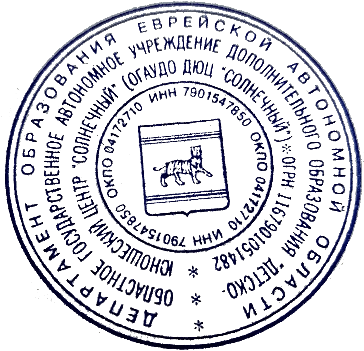 Приказом директора ОГАУДО ДЮЦ «Солнечный» № ____ от «____» _________ 2023 г.Годовой календарный учебный график работыОГАУДО ДЮЦ «Солнечный» на 2023-2024 учебный годФормы, методы и виды занятий, используемые в образовательном процессе ОГАУДО «Детско-юношеский центр «Солнечный»На занятиях в объединениях ОГАУДО ДЮЦ «Солнечный» используются традиционные формы и методы в соответствии с основными этапами обучения: - на этапе изучения нового материала в основном используются объяснение, рассказ, показ, иллюстрация, демонстрация, реже – лекция.- на этапе закрепления изученного материала – беседа, дискуссия, упражнение, практическая работа, дидактическая игра.- на этапе повторения изученного материала – наблюдение, устный контроль (опрос, диалог, консультация, работа с карточками, игры), письменный контроль (проверочная работа), тестирование.- на этапе проверки полученных знаний – зачет, выполнение контрольных заданий, защита творческих работ, экзамен, выставка, концерт, соревнование.Очень часто на занятиях в объединении применяется:- Метод дифференцированного обучения: педагог излагает новый материал всем обучающимся одинаково, а ля практической деятельности предлагает работу разного уровня сложности (в зависимости от возраста, способностей и уровня подготовки каждого), что дает возможность каждому справиться с заданием.- Метод индивидуального обучения (в условиях учебной группы): педагог (иногда совместно с ребенком) для каждого обучающегося составляет индивидуальный творческий план, который реализуется на занятиях в оптимальном для него темпе.Содержание, методы и приемы личностно - ориентированного обучения, а именно уровневая дифференциация и индивидуализация используются педагогами Центра. Дифференциацию педагоги осуществляют по двум основным формам: внутренней (учитываются темп, способности обучающихся) в форме учета индивидуальных особенностей или форме системы уровневой дифференциации обучения на основе обязательных результатов; внешней (учёт интересов, склонностей обучающихся).- Метод проблемного обучения: педагог не дает детям готовых знаний и умений, а ставит перед ними проблему, и тогда учебная деятельность строится как поиск решения данной проблемы, в ходе чего дети сами получают необходимые теоретические знания и практические умения и навыки.- Метод проектной деятельности: изучение каждой темы строится как работа над тематическим проектом (разработка, построение гипотез, моделирование ситуации, создание моделей, творческих работ), в ходе которой дети сами формируют на доступном им уровне его теоретическое обоснование, разрабатывают технологию его выполнения, оформляют необходимую документацию, выполняют практическую работу, а подведение итогов проводится в форме защиты проекта.Чаще всего занятия в объединениях ОГАУДО ДЮЦ «Солнечный» проводятся в нетрадиционных формах (или применяются нетрадиционные приемы), так как специфика дополнительного образования - это принцип свободы выбора, реальная возможность творческого и нестандартного подхода к содержанию, методам и формам образовательного процесса.Нетрадиционные формы занятий (занятия - игры, занятия - дискуссии, занятия - экскурсии, презентации, викторины, сюжетно-ролевые игры, занятие - аукцион знаний, занятие - турнир и т.д.) включают в себя все разнообразие форм и методов, особенно таких, как проблемное обучение, поисковая деятельность, межпредметные и внутрипредметные связи, базируются на понимании  обучающихся как субъекта в обучении, нацелены на развитие личности обучающихся, их творческого потенциала и мотивационно - ценностной сферы.Игровые технологии используются практически всеми педагогами ОГАУДО ДЮЦ «Солнечный». Применение дидактических игр, кроссвордов, ребусов по ключевым темам программы, тестовые задания значительно активизирует учебно-воспитательный процесс в любом виде деятельности.Еще одной из форм занятий, активно применяемых в ОГАУДО ДЮЦ «Солнечный», является интеграция разных учебных предметов (краеведение, туризм). На интегрированных занятиях активизируются психические процессы обучающихся: внимание, запоминание, интерес, восприятие, мышление. Интегрированные занятия необычны по замыслу, организации, методике проведения, больше нравятся обучающимся, чем традиционные учебные занятия с установленным режимом работы.V. ОРГАНИЗАЦИОННО-ПЕДАГОГИЧЕСКИЕ МЕРОПРИЯТИЯВ ОГАУДО ДЮЦ «Солнечный» работает стабильный, опытный педагогический коллектив, коллектив профессионалов, способный коллегиально решать проблемы учреждения и содержания образовательной деятельности.В учреждении работает 12 педагогических работников (9 педагогов дополнительного образования, 1 методист), директор и заместитель директора по дополнительному образованию. Из них: 2 педагога дополнительного образования и 1 тренер-преподаватель имеют высшую квалификационную категорию (25 %), 2 педагога имеют первую квалификационную категорию (17 %), 11 педагогических работников имеют высшее образование, 1 педагог обучается в ПГУ им. Шолом-Алейхема по направлению подготовки «Педагогика». в 2022-2023 учебном году педагоги Воронов К.А. и Воронова С.А. аттестованы на высшую квалификационную категорию.  8 педагогических работников Центра имеют стаж работы более 10 лет. Организационно-педагогические мероприятия в 2023-2023 учебном году будут осуществляться по следующим направлениям:- педагогические советы;- методические советы;- взаимодействие с образовательными учреждениями;- родительское собрание.VІ. УЧЕБНО-МЕТОДИЧЕСКАЯ ДЕЯТЕЛЬНОСТЬМетодическая тема педагогического коллектива:«Создание условий для формирования инновационного потенциала педагогов, как фактор повышения качества образования».Цель методической работы – обеспечение доступности, качества и эффективности образовательного процесса.Задачи методической работы:- осуществлять систематическую работу по оказанию методической помощи педагогам дополнительного образования;- совершенствовать систему контроля за профессиональной деятельностью педагогов;- проводить анализ и оценку результативности деятельности педагогов;- совершенствовать уровень профессионального мастерства педагогов дополнительного образования. - знакомить педагогов с передовым педагогическим опытом.Учебно-методическая деятельность ОГАУДО ДЮЦ «Солнечный» в 2023-2024 учебном году будет осуществляться по следующим направлениям:- организация работы методического объединения педагогов дополнительного образования;- программно-методическое сопровождение образовательной деятельности;- повышение уровня профессионального мастерства педагогов: сопровождение педагогов при прохождении аттестации, организация повышения квалификации педагогов;- обобщение и распространение результативного опта работы педагогов (мастер-классы, выступления на семинарах, открытые занятия);- информационно-аналитическое обеспечение образовательной деятельности: разработка методических материалов в помощь педагогам, анализ изучения степени удовлетворенности учащихся и родителей образовательной деятельностью, предоставляемой учреждением.Ожидаемые результаты:- повышение уровня профессионального мастерства педагогов ДЮЦ;- повышение качества образовательных услуг в объединениях.VII. ВОСПИТАТЕЛЬНАЯ РАБОТА ОГАУДО «ДЕТСКО-ЮНОШЕСКИЙ ЦЕНТР «СОЛНЕЧНЫЙ» на 2023-2024 уч.годОсновную цель, которую ставит перед собой педагогический коллектив ОГАУДО ДЮЦ «Солнечный» - создание условий для развития познавательной мотивации и творческих способностей обучающихся Центра. В соответствии с этим планирование воспитательной работы осуществляется по следующим видам деятельности: духовно-нравственное, художественно-эстетическое, гражданско-патриотическое, туристско-краеведческое, физкультурно-спортивное, безопасность жизнедеятельности. Кроме этого постоянно ведется информационно-методическая работа, работа с родителями, с общественными организациями и др.Администрация и педагогический коллектив Центра будут проведены традиционные туристско-спортивные мероприятия: областные туристские слеты обучающихся (май, сентябрь), открытые Первенства ЕАО по спортивному туризму (ноябрь, февраль), скалолазанию (декабрь), турниры по самбо (ежемесячно).В рамках духовно-нравственного направления будут проведены воспитательные беседы с обучающимися по профилактике вредных привычек, урок памяти «Чернобыль», СВО на Украине.Много работы будет проведено в рамках гражданско-патриотического направления: беседа, посвященная Дню Конституции, встречи с воинами-интернационалистами, людьми мужественных профессий, ветеранами Великой Отечественной войны и др.При подготовке мероприятий будет проведена работа с общественными  организациями воинов-интернационалистов участников региональных конфликтных воин, с сотрудниками ДВРПСО, ГИМС, ГИБДД, прокуратуры для организации экскурсий на предприятия. Начало учебного года01.09.2023Окончание учебного года30.06.2024Продолжительность учебного периода – для педагогов дополнительного образования, в том числе совместителей 42 недели Режим работы 09.00 – 20.00Занятия начинаются с 09.00 часов утра и заканчиваются не позднее 20.00Продолжительность рабочей недели:администрация, педагог-организатор, педагоги дополнительного образования5 днейВ режиме рабочей недели с выходными днями, предоставляемыми, в соответствии с расписанием занятийНедельная нагрузка для обучающихсяРаспределяется в зависимости от образовательной программы:6 часов в неделю (240 часов в год);9 часов в неделю (360 часов в год).В соответствии с учебным планом недельная нагрузка составляет 6-9 часов в неделюПродолжительность занятийПродолжительность 1 занятия: Для обучающихся 7-18 лет – 40 минутВвиду отсутствия звонков педагог самостоятельно контролирует время начала и окончания занятий.Изменение расписания без разрешения администрации запрещается.В зависимости от особенностей ряда объединений занятия могут проходить без перерывов (2 часа по 40 минут, 3 часа по 40 минут)КаникулыВо время осенних, зимних и весенних каникул в объединениях занятия не отменяются. Допускается изменение расписания, форма и место проведения занятия. В летний период (июнь) учебно-тренировочный процесс осуществляется по специальному графику: проходят тренировочные старты, занятия на свежем воздухе, практически отрабатываются знания и умения.Формы организации и проведения образовательного процесса- групповые (10-15 чел.)Регламент административных мероприятий:Педагогический совет – 3 раза в годМетодическое объединение – 4 раза в годНаблюдательный совет – по мере необходимости, но не реже 1 раза в кварталСовещания при директоре – еженедельно (по понедельникам)Родительские собрания – 2 раза в год (индивидуально – по мере необходимости, общецентровское)Экскурсии, походы, выходы с обучающимися проводятся с обязательным проведением инструктажа по ТБ и ОТ в соответствии с планом работы педагога дополнительного образования.Ответственность за жизнь и здоровье обучающихся на занятиях и мероприятиях возлагается на педагога дополнительного образования